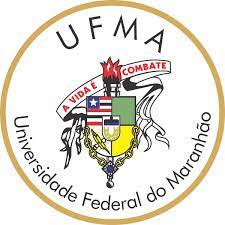 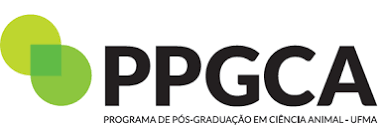 CADASTRO DE PESQUISADOR - PPGCADADOS PESSOAISDADOS PESSOAISDADOS PESSOAISNome Completo:Nome Completo:Nome Completo:Data de Nascimento:Naturalidade:Naturalidade:CPF:RG - órgão expedidor/UF:RG - órgão expedidor/UF:Filiação:Filiação:Filiação:Tel. residencial/celular com DDD:e-mail:e-mail:Endereço:Endereço:Endereço:CEP:CEP:Cidade/estado:FORMAÇÃO ACADÊMICAFORMAÇÃO ACADÊMICAFORMAÇÃO ACADÊMICACurso de Doutorado:Curso de Doutorado:Ano de conclusão:Instituição:Instituição:Instituição:LINHA DE PESQUISA PRETENDIDA LINHA DE PESQUISA PRETENDIDA LINHA DE PESQUISA PRETENDIDA Identificação da área, Linha de pesquisa e Supervisor:        Identificação da área, Linha de pesquisa e Supervisor:        Identificação da área, Linha de pesquisa e Supervisor:        Informações adicionais Informações adicionais Informações adicionais Período:         Escreva aqui data de Início e término          Lattes:     LinkVínculo Atual:   escreva aqui se tiver vinculado a alguma instituição  Período:         Escreva aqui data de Início e término          Lattes:     LinkVínculo Atual:   escreva aqui se tiver vinculado a alguma instituição  Período:         Escreva aqui data de Início e término          Lattes:     LinkVínculo Atual:   escreva aqui se tiver vinculado a alguma instituição  REQUERIMENTOREQUERIMENTOREQUERIMENTOVenho requerer inscrição no Programa de Pós-graduação          Agência de Fomento:   se houverTítulo do projeto:     Encaminhar o projeto de pós-doutoramento com: Título; Resumo; Referencial teórico; Objetivos; Metodologia; Cronograma de execução, Orçamento e Referências bibliográficas.Declaro para os devidos fins que:Estou ciente que esta solicitação irá para análise colegiado;Aceito e concordo com os termos do Edital/normas do programa.Venho requerer inscrição no Programa de Pós-graduação          Agência de Fomento:   se houverTítulo do projeto:     Encaminhar o projeto de pós-doutoramento com: Título; Resumo; Referencial teórico; Objetivos; Metodologia; Cronograma de execução, Orçamento e Referências bibliográficas.Declaro para os devidos fins que:Estou ciente que esta solicitação irá para análise colegiado;Aceito e concordo com os termos do Edital/normas do programa.Venho requerer inscrição no Programa de Pós-graduação          Agência de Fomento:   se houverTítulo do projeto:     Encaminhar o projeto de pós-doutoramento com: Título; Resumo; Referencial teórico; Objetivos; Metodologia; Cronograma de execução, Orçamento e Referências bibliográficas.Declaro para os devidos fins que:Estou ciente que esta solicitação irá para análise colegiado;Aceito e concordo com os termos do Edital/normas do programa.Nome do Candidato/Local/Data:Nome do Candidato/Local/Data:Assinatura GOV.BRNome do Supervisor/Data:Nome do Supervisor/Data:Assinatura GOV.BR